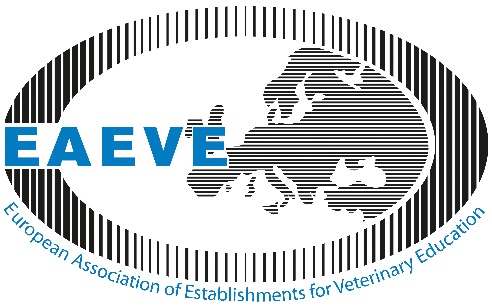 Appendix 1b: Template Interim Report to be provided one year after the Full Visitation for VEEs which have been accredited by ECOVE with Minor Deficiencies (maximum 2 pages)Name and location of the Veterinary Education Establishment (VEE):Name and details of the current VEE’s Head and the head(s) of the VTH:Date of the completion of the Interim Report:Date of the previous visitation:Progress in the correction of the Minor Deficiencies (partial compliance with the ESEVT Standards):Minor Deficiency 1:Minor Deficiency 2:…Plans for the near future:Annex: Updated Excel table with ESEVT Indicators (focusing on the last three complete academic years)